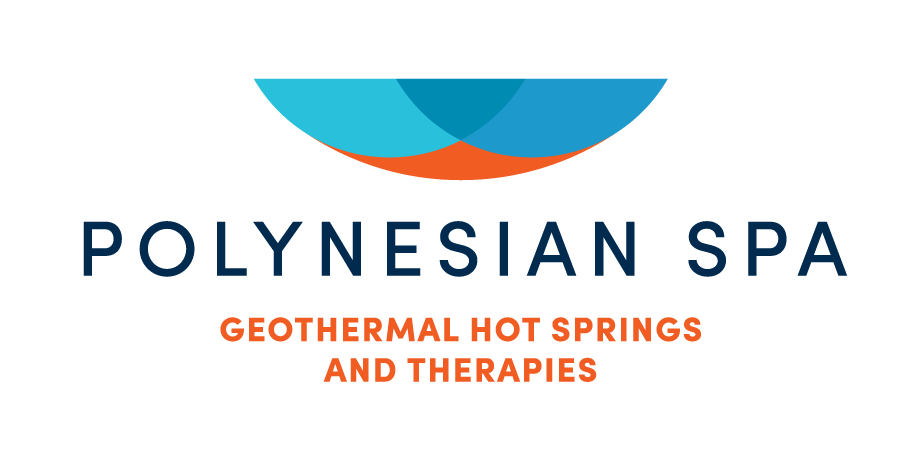 안전하고 유익한 입욕을 위한 당사의 정책장시간 입욕시 과열 및 탈수 위험 고온의 온천탕에 장시간 입욕시 과열 및 탈수 현상이 발생 할 수 있습니다. 한 번에 15분 이상 고온의 온천탕에  입욕 하지 않는 것이 좋습니다. 체온과 비슷한 온도의 온천탕에서 입욕 하시고 수분을 충분히 섭취 하시기 바랍니다.곳곳에 Water fountain은 식용수이니 필요 시 사용하시기 바랍니다.인명구조원은 고객 여러분이 입욕 중 탈수현상이 의심 될 경우, 고객 여러분의 안전을 확인 할 수 있으니 협조 부탁드립니다.온천탕에 입수 시 제공된 난간을 사용 하시고, 미끄러울 수 있으니 주의 하십시오. 고온탕에서 입욕시 물 속에 머리를 담그지 않는 것이 좋습니다. 고온탕에서 영향을 받을 수있는 건강 상태가 있는 경우 입욕 전 의사와 상담 하십시오.입욕을 위한 최소 연령, 아동 및 유아, 기저귀 및 수영복 착용 사항 12세 미만의 어린이는 성인과 동반 하지 않는 한 입장 할 수 없습니다. 8세 미만의 어린이는 16 세 이상의 보호자와 함께 있어야 합니다. 항상 자녀와 함께 물 속에 있어야 하며 즉각적인 도움을 제공 할 수 있어야 합니다. 모든 유아는 리셉션에서 구입할 수 있는 수영복과 수영 기저귀를 착용 해야 합니다.유아가 과열되지 않도록 저온탕에서 입욕 할 것을 권합니다. 또한 항상 적극적으로 감독 되어야 합니다. 수영장으로 뛰어 들거나 다이빙하는 것은 허용되지 않습니다. 모든 탕은 사용하는 동안 적절한 수영복을 착용해야 합니다. 8 세 이상의 어린이는 이성 탈의실에 입장 할 수 없습니다.현장 관리 고온탕에서 잠수하지 마십시오. 인명 구조원은 고객 여러분의 안전을 항상 확인해야 합니다. 낮에 방문하는 경우 자외선 차단제로 피부를 보호해야 합니다. 다이빙이나 점프는 허용되지 않습니다. 모든 표면은 젖었을 때 미끄 럽습니다. 젖은 곳에서는 뛰지 말고 미끄러울 수 있으니 항상 주의 하십시오. 입욕이 가능한 곳에서는 술과 유리 제품이 허용되지 않습니다. 술을 마신 후 입욕을 권장하지 않습니다. 안전을 위해, 현장의 정원 지역에 들어가거나 수영장 옆 바위에 올라 가지 마십시오. 온천수로 인한 악세사리 및 보석제품 변색 우려보석류와 다른 귀중품은 가져오지 않는 것이 좋습니다. 당사는 개인 재산의 손실이나 손상에 대해 책임을 지지 않습니다. 미네랄 온천수는 보석류, 특히 은색을 변색시킵니다. 입욕 전에 모든 보석을 제거하는 것이 좋으며 변색 된 보석에 대한 책임을 지지 않습니다.마감 시간, 휴대 전화, 드론 및 에티켓 모든 고객은 영업 종료 시간 15 분 전에 직원의 요청에 따라 탕 밖으로 나가야 합니다. 주변 사람들의 즐거움을 위해 대화와 음악 재생을 위해 휴대 전화를 사용하는 것은 허용되지 않습니다. 휴대 전화를 멀리 두라는 요청을 받는 경우 직원의 지시에 따라 주십시오. 모든 온천탕 구역은 휴식을 위한 장소이며, 가족 수영장을 제외하고 평화 롭고 조용한 환경을 유지 해야합니다. 디럭스 레이크 스파 (Deluxe Lake Spa) 지역에서는 어린 아이들이 타인에게 피해가 갈 수 있는 행동을 최소화 하고 잘 감독 되도록 요청 합니다.필요한 경우 직원이 조용히 해줄 것을 요청할 수 있습니다. 이러한 조건을 지속적으로 위반하면 게스트가 디럭스 레이크 스파 구역에서 나가주실 것을 요청을 받을 수 있으며 환불은 제공되지 않을 수 있습니다. 부적절한 행동, 재산 피해 및 직원 모욕행위/ 공격적인 행동으로 인해 환불을 받지 않고 나가주실 것을 요청을 받게됩니다. 사진이나 비디오를 찍는 경우, 당사의 동의없이 온천탕을 촬영하지 마십시오. 당사 안팎에서 드론을 사용하는 것은 허용되지 않습니다.